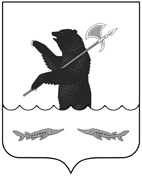 П О С Т А Н О В Л Е Н И ЕА Д М И Н И С Т Р А Ц И ИРыбинского муниципального районаот 15.03.2012                                                                                                                       № 434Об утверждении порядкауведомления муниципальными служащимиадминистрации Рыбинскогомуниципального районапредставителя нанимателя (работодателя)о намерении выполнять иную оплачиваемую работуВ соответствии с частью 2 статьи 11 Федерального закона от 02.03.2007 №25-ФЗ «О муниципальной службе в Российской Федерации», в целях укрепления служебной дисциплины муниципальных служащих администрации Рыбинского муниципального района и предотвращения конфликта интересов, администрация Рыбинского муниципального района  ПОСТАНОВЛЯЕТ:1. Утвердить прилагаемый Порядок уведомления муниципальными служащими администрации Рыбинского муниципального района представителя нанимателя (работодателя) о намерении выполнять иную оплачиваемую работу.2. Опубликовать настоящее постановление в средствах массовой информации (Серая Е.Э.)3. Настоящее постановление вступает в силу с момента официального опубликования.4. Контроль исполнения настоящего постановления возложить на председателя комитета по управлению делами администрации Рыбинского муниципального района Ушакова Ю.С.Глава Рыбинского                                                                                           А.Н. Китаевмуниципального района      Приложение к постановлению администрацииРыбинского муниципального районаот 15  марта  2012 № 434ПОРЯДОКуведомления представителя нанимателя (работодателя) о намерении выполнять иную оплачиваемую работуНастоящий Порядок регламентирует процедуру уведомления лицами, замещающими должности муниципальной службы в администрации Рыбинского муниципального района и её структурных подразделениях (далее муниципальные служащие), представителя нанимателя (работодателя) о намерении выполнять иную оплачиваемую работу, а также порядок регистрации таких уведомлений.Муниципальные служащие, за исключением муниципального служащего, замещающего должность главы местной администрации по контракту, в соответствии с частью 2 статьи 11 Федерального закона от 02 марта 2007 года № 25-ФЗ «О муниципальной службе Российской Федерации» муниципальный служащий, вправе с предварительным письменным уведомлением представителя нанимателя (работодателя) выполнять иную оплачиваемую работу, если это не повлечет за собой конфликт интересов.Уведомление о намерении выполнять иную оплачиваемую работу (далее — уведомление) предоставляется  муниципальным служащим до начала выполнения такой работы.При намерении выполнять иную оплачиваемую работу, имеющую длящийся характер, уведомление представляется муниципальным служащим один раз в течение календарного года.При намерении выполнять иную оплачиваемую работу, имеющую разовый характер, уведомление предоставляется муниципальным служащим в отношении каждого случая выполнения иной оплачиваемой работы, за исключением осуществления преподавательской деятельности. В этом случае уведомление представляется муниципальным служащим один раз в течение календарного года в отношении каждого образовательного учреждения, в котором муниципальный служащий намеревается осуществлять преподавательскую деятельность.Уведомление подается на имя представителя нанимателя по форме согласно приложению 1 к Порядку и представляется в кадровую службу органа местного самоуправления.В уведомлении в обязательном порядке должна содержаться следующая информация: 5.1. Основание выполнения оплачиваемой работы (трудовой договор, гражданско-правовой договор, иное основание) и сведения об основных обязанностях муниципального служащего при ее выполнении.Наименование организации либо фамилия, имя и отчество физического лица, с которым заключено соглашение о выполнении иной оплачиваемой работы.Дата начала выполнения иной оплачиваемой работы и/или период в течение которого планируется ее выполнение.Уведомление регистрируется кадровой службой органа местного самоуправления, в журнале регистрации уведомления об иной оплачиваемой работе, форма которого приведена в приложении 2 к Порядку, и направляется представителю нанимателя для рассмотрения.В случае, если представитель нанимателя считает, что выполнение иной оплачиваемой работы повлечет за собой возникновение конфликта интересов, он направляет уведомление на рассмотрение комиссии по соблюдению требований к служебному поведению муниципальных служащих и урегулированию конфликта интересов. Рассмотрение уведомлений комиссией осуществляется в порядке, установленном Положением о комиссии по соблюдению требований к служебному поведению муниципальных служащих и урегулированию конфликта интересов.После рассмотрения уведомление приобщается к личному делу муниципального служащего.При выполнении иной оплачиваемой работы муниципальный служащий обязуется соблюдать требования ст. 14 Федерального закона от 02 марта 2007 года № 25-ФЗ «О муниципальной службе в Российской Федерации».Невыполнение требований настоящего Порядка влечет за собой ответственность, предусмотренную законодательством о муниципальной службе.Начальник отдела кадров администрацииРыбинского муниципального района                                                Н.В. ВасильеваПриложение 1 к Порядку уведомления представителя нанимателя (работодателя) о намерении выполнять иную оплачиваемую работу                Форма                (наименование представителя нанимателя)от _______________________________   (наименование должности, структурного подразделения,     фамилия, имя, отчество муниципального служащего)У В Е Д О М Л Е Н И Ео намерении выполнять иную оплачиваемую работуВ соответствии с ч. 2 ст. 11 Федерального закона от 02.03.2007 года № 25-ФЗ «О муниципальной службе в Российской Федерации» уведомляю о намерении выполнять иную оплачиваемую работу на основании ____________________________________________________________________(основание осуществления иной оплачиваемой работы, наименование организации либо фамилия, имя, отчество физического лица)К моим основным обязанностям при выполнении указанной деятельности относятся: ___________________________________________________________                    (основные обязанности при выполнении иной оплачиваемой работы)Выполнение иной оплачиваемой работы планируется __________________________________________________________________                                                      (дата начала выполнения иной  оплачиваемой работы или период ее выполнения)Выполнение указанной работы не повлечет за собой конфликта интересов. При выполнении иной оплачиваемой работы обязуюсь соблюдать требования, предусмотренные статьей 14 Федерального закона от 02.03.2007 года № 25-ФЗ «О муниципальной службе в Российской Федерации».___________                                                               ___________________                      (дата)                                                                                                                           (подпись муниципального служащего)Приложение 2 к Порядку уведомления представителя нанимателя (работодателя) о намерении выполнять иную оплачиваемую работу	Форма	Ж У Р Н А Лрегистрации уведомление об иной оплачиваемой работе№ п/пДата регистрацииФ.И.О.  и должность муниципального служащего, представившего уведомлениеФ.И.О. сотрудника, принявшего уведомлениеДата направления уведомления представителю нанимателяРешение представителя нанимателя Сведения о рассмотрении комиссией по урегулированию конфликта интересов (в случае рассмотрения)Дата ознакомления муниципального служащего